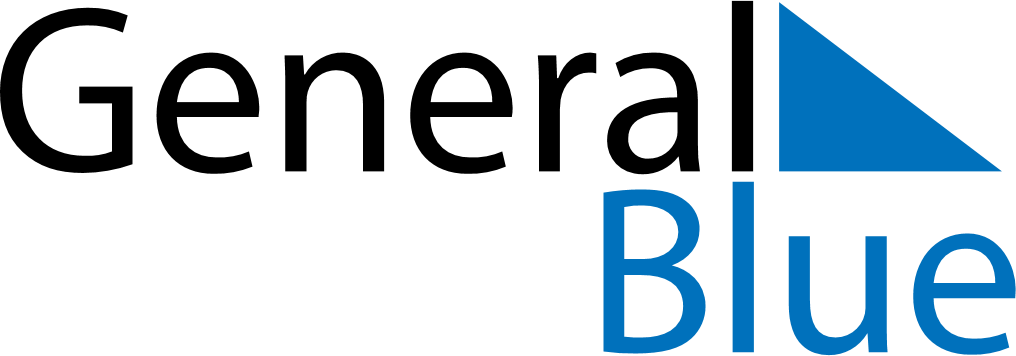 June 2021June 2021June 2021June 2021LiechtensteinLiechtensteinLiechtensteinSundayMondayTuesdayWednesdayThursdayFridayFridaySaturday123445Corpus ChristiFeiertagsbrückeFeiertagsbrücke6789101111121314151617181819202122232425252627282930